07-248 ВВПС-32/19 вибровдавливающий погружатель свай длиной до 11 м со шнеком, база трактор Т-140/180Г, вдавливающее усилие 18 тн, генератор ?/С116-6 66/96 кВт, рабочий вес 28.7 тн, 6КДМ-50Т/Д-108 140/180 лс, трансп. 5.9 км/час, ЛМЗВО г. Ленинград 1960-е г.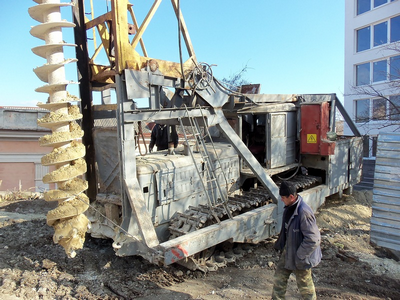 Разработан Ленинградским филиалом института Оргэнергострой.Изготовитель: Ленинградский механический завод высоковольтных опор Минэнерго СССР.Ныне - Открытое акционерное общество «Энергомеханический завод» (ОАО «ЭМЗ»). Санкт-петербург.   О заводе. Предприятие, впоследствии преобразованное в Энергомеханический завод, создано в июле 1946 года в г. Ленинграде с целью обеспечения скорейшего становления и развития энергетики региона и страны. Завод построен на месте Володарской подстанции, разрушенной в годы Великой Отечественной войны. Первоначально это были электромеханические мастерские, которые в 1946 году преобразованы в Завод металлоконструкций. Завод был первым в отрасли, ставшим выпускать металлоконструкции для высоковольтных линий электропередач. Далее - «Механический завод высоковольтных опор»; «Энергомеханический завод» Минэнерго; «Энергомеханический завод» Производственного объединения «Электроаппарат»; «Энергомеханический завод» ПО «Электроаппарат»; Акционерное общество открытого типа «Энергомеханический завод» АООТ «ЭМЗ»; Открытое акционерное общество «Энергомеханический завод»; ОАО «ЭМЗ». Вибровдавливающая установка ВВПС-32/19 предназначена для погружения свай длиной 7 м (с удлиненной стрелой - 9 м) в результате одновременного действия вибрации и вертикальной силы вдавливания. Вибрационные силы создаются вибропогружателем с подрессоренной пригрузкой. Вертикальные силы вдавливания складываются из массы сваи, вибропогружателя и части массы копровой установки, передаваемой через канатно-блочную систему погружателю. В качестве базовой машины для установки ВВПС-32/19 используют трактор Т-140, позже Т-180. Перед монтажом копрового оборудования тракторы реконструируют: удлиняют ходовые тележки и гусеничные полотна, добавляют катки, заменяют поперечную балансирную рессору двумя жесткими поперечными связями, образующими нижнюю раму. Копровое оборудование состоит из задней и передней рам, мачты, лебедки с электродвигателем и канатно-блочной системой вдавливания, генератора и вибропогружателя. На задней раме, прикрепленной к корпусу трансмиссии трактора, расположено силовое оборудование: синхронный генератор мощностью 66 кВт, вращающийся от вала отбора мощности трактора, и 2-барабанная электрическая реверсивная лебедка с тяговым усилием на барабанах 40 кН. Один барабан лебедки используется для перемещения вибропогружателя, другой — для создания пригрузочного усилия. На переднюю раму опирается мачта, на которой расположены блоки канатной системы вдавливания. Передняя рама жестко соединена с лонжеронами трактора и задней рамой. На опорах передней рамы поворачивается мачта при переводе ее из транспортного положения в рабочее и обратно.  Пространственная решетчатая мачта служит подъемным и направляющим устройством для вибропогружателя и сваи. В рабочем положении она опирается на переднюю раму и соединяется с ней болтами. Вверху мачты имеется оголовок с блоками, а спереди — направляющие для вибропогружателя, который является рабочим органом агрегата. В комплект установки также входят трубчатые лидеры для продавливания лидирующих скважин в плотных грунтах. Управление агрегатом может осуществляться из кабины трактора и снаружи, для чего предусмотрены два щита управления. Рычаги и педали управления трактора оставлены без изменений. При погружении свай в плотные грунты вначале трубчатым лидером продавливают лидерную скважину. Площадь поперечного сечения трубного лидера не должна превышать 10% поперечного сечения сваи. После этого на лидерную скважину устанавливают жестко соединенную с вибропогружателем сваю и вдавливают ее вместе с лидером. Технологический процесс устройства свай и дрен состоит из следующих операций: погружение обсадной трубы, заполнение ее песком, виброизвлечение трубы и уплотнение песка в свае. Достигшую заданной глубины обсадную трубу заполняют песком с помощью бульдозера-погрузчика Д-514, оборудованного 2-челюстным ковшом. Трубу заполняют до предела, включая загрузочный бункер, с т ем, чтобы обеспечить в ней запас песка на уплотнение. Комплект машин включает: агрегат ВВПС 32/19, бульдозер-погрузчик Д-574. В состав комплексной бригады входят машинист агрегата ВВПС 5- го разряда, помощник машиниста агрегата ВВПС 4- го разряда, машинист погрузчика 5-г о разряда.Техническая характеристика установки для устройства свай ВВПС 32/19Способ погружения обсадной трубы в грунт:Комбинированный - вибрационно-вдавливающийСпособ погружения обсадной трубы в грунт:Комбинированный - вибрационно-вдавливающийНаибольшая длина погружаемой обсадной трубы Наибольшая длина погружаемой обсадной трубы без вставки7,0 мсо вставкой11 мНаибольший вес погружаемого снаряда2600 кгДиаметр погружаемой трубы300-500 ммМаксимальная возмущающая сила28000 кгсМаксимальное усилие вдавливания18000 кгсБазовая машинаТрактор Т-140 или Т-180Вес агрегатаобщий26886 кгбез вибропогружателя22876 кгГабариты в рабочем положениивысота12480 ммдлина8500 ммширина2740 ммЭлектрический генератор С-116-6мощность на зажимах96 квтноминальное напряжение380 в2-барабанная 4-тонная лебедкатяговое усилие каждого барабана4000 кгсмощность электродвигателя6,5/10 квтУдельное давление на грунт0,53 кгс/см2Обслуживающий персонал2 человека